ПРОТОКОЛзаседания Совета Саморегулируемой организации Региональной ассоциации оценщиков (Совета Ассоциации) 22 ноября 2023 года                        Место проведения: г город Москва, ул. Малая Семёновская, д. 9, стр. 3, помещ. XXIV, комната №2. Всего членов в Совете Ассоциации — 9.В заседании участвуют 5 членов Совета Ассоциации.Присутствовали:Председатель Совета Ассоциации Кулаков К.Ю.Члены Совета Ассоциации:Мазаев Игорь ВладимировичНосолева Виктория АлексеевнаАносов Алексей МихайловичЗеленов Константин ИвановичСовет Ассоциации правомочен принимать решения по всем вопросам повестки дня.Председательствующий на Заседании Совета Ассоциации Кулаков К.Ю.Секретарем назначена Балагутина Н.А.ПОВЕСТКА ДНЯО принятии в члены Саморегулируемой организации Региональной ассоциации оценщиков.Об утверждении Плана проведения плановых проверок членов СРО РАО на 2024 год, 1,2,3,4 кварталы 2024 годаПо первому вопросу повестки дня:О принятии в члены Саморегулируемой организации Региональной ассоциации оценщиков выступил председатель заседания, Председатель Совета Ассоциации Кулаков К.Ю., который довел до сведения присутствующих, что по состоянию на дату проведения заседания в Ассоциацию поступило заявление о принятии в члены Ассоциации. Претендент, подавший заявление, соответствует требованиям к оценщикам, установленным ФЗ «Об оценочной деятельности в Российской Федерации» от 29.07.1998 года №135-ФЗ. В связи с чем, Председатель заседания Председатель Совета Ассоциации Кулаков К.Ю. предложил принять в члены Саморегулируемой организации Региональной ассоциации оценщиков:По второму вопросу повестки дня:По первому вопросу повестки дня:Об утверждении Плана проведения плановых проверок членов СРО РАО на 2024 год Выступил председатель заседания, Председатель Совета Ассоциации Кулаков К.Ю., который довел до сведения присутствующих, что в Совет Ассоциации на рассмотрение и утверждение поступил План проведения плановых проверок членов СРО РАО на 2024 год, 1,2,3,4 кварталы 2024 года. В связи с чем, Председатель заседания Председатель Совета Ассоциации Кулаков К.Ю. предложил утвердить План проведения плановых проверок членов СРО РАО на 2021 год, 1,2,3,4 кварталы 2024 года.Голосовали: «За» - единогласно.Решение принятоГолосовали: «За» - единогласно.Решение принятоПредседатель заседания                                                       Кулаков К.Ю.Секретарь заседания                                                            Балагутина Н.А.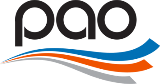 САМОРЕГУЛИРУЕМАЯ ОРГАНИЗАЦИЯРЕГИОНАЛЬНАЯ АССОЦИАЦИЯ ОЦЕНЩИКОВРоссия, 350059, г. Краснодар1-й пр. им. Филатова, Д.2/1тел.: 8-800-500-61-81e-mail: sro.raoyufo@gmail.com  web-сайт: www.srorao.ru  ФИОРегионКарасева Евгения АлександровнаПензенская областьНиколов Дмитрий Петровичг.Москва